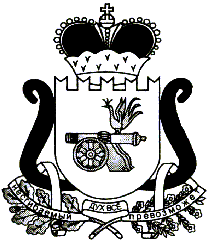 ЕЛЬНИНСКИЙ  РАЙОННЫЙ  СОВЕТ  ДЕПУТАТОВ   Р Е Ш Е Н И Еот  16.09.2021                                                                                               № 45         г. ЕльняО внесении изменений в Положение об  Отделе культуры и спорта Администрации муниципального образования «Ельнинский  район» Смоленской области       В целях приведения Положения об Отделе культуры и спорта Администрации муниципального образования «Ельнинский район» Смоленской области, утвержденного решением Ельнинского районного Совета депутатов от 22.11.2018 № 57  (в редакции решений Ельнинского районного Совета  депутатов   от 24.01.2019 №1, от 26.03.2020 №18, 29.04.2021 № 26) в соответствии с действующим законодательством,  муниципальными правовыми актами,        Ельнинский районный  Совет депутатов  РЕШИЛ:Внести в  Положение об Отделе культуры и спорта Администрации муниципального образования «Ельнинский район» Смоленской области, утвержденное решением Ельнинского районного Совета депутатов от          29.04.2021 № 26  (в редакции решений Ельнинского районного Совета  депутатов   от 24.01.2019 №1, от 26.03.2020 №18), следующие изменения:       1.1 Подраздел 2.2  раздела 2 «Направление деятельности, задачи и функции Отдела»  дополнить двумя абзацами следующего содержания:         - осуществляет распорядительные функции в отношении подведомственных муниципальных учреждений культуры;         - коллегиальными формами управления подведомственными учреждениями являются совещания руководителей и коллег Отдела (комиссии и прочие формы), положение которых утверждается начальником Отдела.       1.2 Подраздел 4.3  раздела 4 «Организация деятельности  Отдела»:            абзац  5 изложить в следующей редакции: «Применяет дисциплинарные взыскания к работникам Отдела и руководителям подведомственных учреждений»;            абзац 8 изложить в следующей редакции: «Распределяет функциональные обязанности и утверждает должностные инструкции работников Отдела и руководителей подведомственных учреждений»;  абзац 9 изложить в следующей редакции: «Представляет в установленном порядке работников Отдела, руководителей подведомственных учреждений культуры к наградам и присвоению почетных званий, награждению Почетными грамотами, осуществляет материальное поощрение  работников Отдела  и руководителей подведомственных учреждений с целью стимулирования и повышения профессионального мастерства в пределах установленных денежных средств»;  абзац 15 изложить в следующей редакции: «Осуществляет руководство деятельностью Отдела на основе единоличия и несет персональную ответственность за выполнение возложенных на Отдел полномочий».        2. Полномочия по государственной регистрации изменений в Положение об Отделе культуры и спорта Администрации муниципального образования «Ельнинский район» Смоленской области в инспекции Федеральной налоговой службы по г.Смоленску возложить на начальника Отдела культуры и спорта Администрации муниципального образования «Ельнинский район» Смоленской области Хроменкову Е.И.        3. Настоящее решение вступает в силу со дня его принятия.Председатель Ельнинского                           Глава муниципального образованиярайонного Совета депутатов                        «Ельнинский район» Смоленской области                        Е.Н. Гераськова                                                               Н.Д. Мищенков Отп. 1 экз.- в дело                                              Исп. Е.И. Хроменкова                                                    ртел. 4-29-06«___» _________ 2021 г.Разработчик: Е.И. Хроменковател. 4-29-06«___» _________ 2021 г.Визы:_________________  Н.С. Бояркина      _________________ М.А. Пысин _________________ О.И.Новикова